NIOBRARA COUNTY 4H/FFA GOAT OWNERSHIP I.D. CERTIFICATETHIS FORM IS DUE BY JUNE 1 OF THE CURRENT YEAR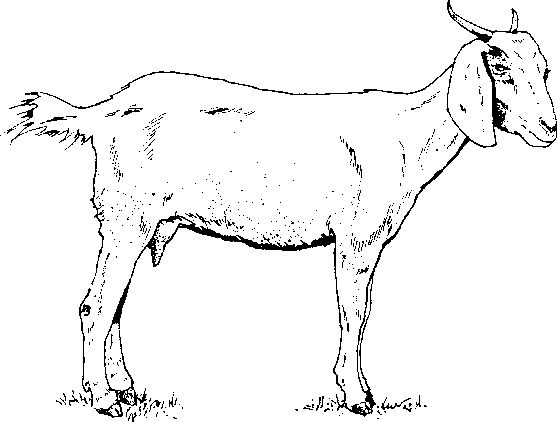 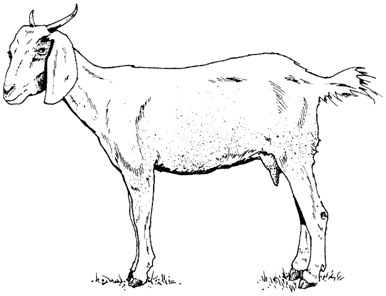 	(Check One Below)	____ Breeding Market Goat	____ Dairy Goat	____ Pack GoatInclude one photo of full side right profile of animal AND one photo of full side left profile of animal.Member’s Name	Breed of GoatMailing Address	Registered or GradeCity/State/Zipcode	Phone #	 Goat’s Birthdate (MM/DD/YYYY)        Male or FemaleOwner’s Name						   Name of 4-H Club/FFA ChapterBreed	 If registered, name and registration number of:	Sire  	 Dam  	Individual Tag #				  		  Scrapies Tag #Identification of Animal:  ____________________________________________________________________Brands, color, markings, notches, scars, tattoos, etc. Identify as thoroughly as possible.When was animal acquired for project (MM/DD/YYYY)?  	When was animal in your possession for project (MM/DD/YYYY)?  	FILED IN COUNTY OFFICE:Member Signature					DateParent/Guardian Signature					  4-H/FFA Advisor SignatureI certify that this is a 4H-FFA project this year and that the above information is correct to the best of my knowledge.